О направлении информацииВ соответствии с письмом ОГАОУ ДПО «БелИРО» от 29.04.2022 г. №913 «О проведении «майской» дистанционной школы» управление образования администрации Алексеевского городского округа  информирует о проведении «майской» дистанционной школы с целью обеспечения качества предметной подготовки выпускников 9 и 11 классов общеобразовательных организаций Алексеевского городского округа к государственной итоговой аттестации. В период с 4 по 25 мая 2022 года будут проведены дистанционные уроки по всем предметам учебного плана, по которым проводится государственная итоговая аттестация в форме ОГЭ и ГВЭ. Во время дистанционных уроков обучающимся будет предоставлена возможность задать вопросы в чате и обсудить темы, которые нуждаются в пояснении. Занятия подготовлены ведущими педагогами высшей квалификационной категории, преподавателями вузов ОГАПОУ «БелИРО». Данные уроки планируются для разбора трудных тем и типичных ошибок.Расписание уроков размещено на сайте  ОГАПОУ «БелИРО», раздел «Майская дистанционная школа для выпускников». Все записи будут доступны после проведения уроков.Приложение: на 19 л. в 1 экз.Чертовская Екатерина Владимировна(47234) 3-54-86УПРАВЛЕНИЕ ОБРАЗОВАНИЯ
АДМИНИСТРАЦИИ
АЛЕКСЕЕВСКОГО
ГОРОДСКОГО ОКРУГАпер. 2-й Мостовой, 4, г. Алексеевка, Белгородская область, 309850
тел. (47234) 3-01-22, факс. (47234) 3-50-36
e-mail: alexrono@mail.ru, http://alexrono.ru_____29.04.2022____№ __44-10/1417         _       
На № ____________от __________________Руководителям общеобразовательных организацийНачальник управления образования  администрации Алексеевского городского округа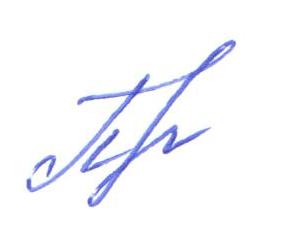 Л.А. Полухина